BSN Completion Program Systematic Evaluation Plan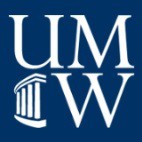 Appendix I-B.1BSN Completion Program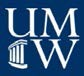 Program Effectiveness Plan: Assessment and Achievement of Program OutcomesAppendix IV-A.4BSN Completion ProgramProgram Effectiveness Plan: Assessment and Achievement of Program OutcomesAppendix IV-A.4CCNESTANDARDASSESSMENTMETHOD(S)COLLECTIONTIMELINEBENCHMARKREVIEW OF EXPECTED& ACTUAL OUTCOMESANALYSISSTANDARD IProgram Quality: Mission and GovernanceUMW Mission, Program Mission, Program Goals, Program Outcomes, Catalog: Website; UMW BSN-C Handbook, Program Flyers; Standard Letters and Emails, program history, Organizational chart, program committees, advisory board meeting minutesJun-AugSee the Performance Cloud Report Template , pages 6-7Jun-AugJun-AugSTANDARD IIProgram Quality: Institutional Commitment and ResourcesBudget, Academic Services, CNA and Faculty CVs, Job Descriptions, and Performance Evaluations, Academic Teaching Roster, Course Schedules; TranscriptsJun-AugSee the Performance Cloud Report Template , pages 7-8Jun-AugJun-AugSTANDARD IIIProgram Quality: Curriculum and  Teaching-Learning PracticesCurriculum Map, Allignment Tools, Syllabi, Textbooks, Clinical Affiliation Agreement; course evaluations, admission criteraJun-AugSee the Performance Cloud Report Template , page 9Jun-AugJun-AugSTANDARD IVProgram  Effectiveness: Assessment and Achievement of Program OutcomesEffectiveness Systematic Plan Program Outcomes; Sytematic Evaluation Plan; Registration data, End of Program Exit Assessment, Alumni Survey, Employer Survey, Cloud Performance Reports; End of Program Exit Assessment; End of Program Writing Assessment; UMW Grievance Policy; faculty participation in continuing educationDec & May (Feb & Sep for Alumni andEmployer Surveys)See the Performance Cloud Report Template , pages 10-11Dec & May(Feb & Sep for Alumni and Employer Surveys)Dec & May (Feb & Sep for Alumni and Employer Surveys)Assessment Method(s)Collection TimelineBenchmarkReview of Expected& Actual OutcomesAnalysisPROGRAM OUTCOMESPROGRAM OUTCOMESPROGRAM OUTCOMESPROGRAM OUTCOMESPROGRAM OUTCOMESPROGRAM OUTCOMESProgram Outcomes:-SLO Matrix-Assessment management tool (Performance Cloud)-End of each semester (Dec, May)-End of academic year summary-See SLO Matrix-End of each semester (Dec, May)-Yearly faculty meeting (Aug)-End of each semester (Dec, May)-Yearly faculty meeting (Aug)Student Learning Outcomes:-SLO Matrix-Assessment management tool (Performance Cloud)-End of each semester (Dec, May)-End of academic year summary-See SLO Matrix-End of each semester (Dec, May)-Yearly faculty meeting (Aug)-End of each semester (Dec, May)-Yearly faculty meeting (Aug)Student Perceptions/ Satisfaction:-Pre-Program Entry Assessment-Pre-Program Writing Assessment-End of Program Exit Assessment-End of Program Writing Assessment-Pre-Program: Start of NURS 310 (first NURS course)-End of Program:  NURS 490 Practicum (last NURS course)-End of Program: 70% of students will rate their satisfaction with learning at 7 or > on a 10-point scale; students will rate their perception of improvement in writing at 7 or > on a 10-point scale.-End of each semester (Dec, May)-Yearly faculty meeting (Aug)-End of each semester (Dec, May)-Yearly faculty meeting (Aug)Completion Rates:-End of Program Exit Assessment-Registration Data-End of each semester (Dec, May)-The annual completion rate will be 70% or >, excluding students who identified family obligations (relocation, financial barriers and decision to change major or transfer to another institution)-End of each semester (Dec, May)-End of each semester (Dec, May)-Yearly faculty meeting (Aug)Employment Rates:-Alumni Survey-Employer Survey-Nine months after graduation-The annual employment rate will be 70% or > when excluding graduates who have elected not to be employed-Feb for spring grads-Sep for fall grads-End of each semester (Dec, May)-Yearly faculty meeting (Aug)Alumni Achievement & Satisfaction:-Alumni Survey-Nine months after graduation-Program graduates will rate their satisfaction with the program and their learning at 7 or> on a 10-point scale-Feb for spring grads-Sep for fall grads-End of each semester (Dec, May)-Yearly faculty meeting (Aug)Employer Satisfaction:-Employer Survey-Nine months after graduation-Employers of program graduates will rate their satisfaction with the quality of graduates at 7 or> on a 10-point scale-Feb for spring grads-Sep for fall grads-End of each semester (Dec, May)-Yearly faculty meeting (Aug)FACULTY OUTCOMESFACULTY OUTCOMESFACULTY OUTCOMESFACULTY OUTCOMESFACULTY OUTCOMESFACULTY OUTCOMESTeaching:-Office of Institutional Analysis and Effectiveness (IAE) course evaluation-Annual Performance Weighting Form (APWF)-Annual Performance Review (APR)-Faculty Annual Activities Report (FAAR)-End of each semester summary (Dec, May)-Annually in Aug-Annually in May-Annually in May-100% of faculty will receive a 4 or > on a 5-point scale on the IAE course evaluation each semester teaching.-End of each semester (Dec, May)-End of each semester (Dec, May)Scholarly, Creative & Professional Activity:-Annual Performance Weighting Form (APWF)-Annual Performance Review (APR)-Faculty Annual Activities Report (FAAR)-Annually in Aug-Annually in May-Annually in May-80% of faculty will participate in a scholarly, creative, & professional activity such as scholarly publications, exhibitions, presentations, teaching & professional development, active professional affiliation, and/or organizational responsibilities, during the academic year.-Annually in May-Annually in MayAssessment Method(s)Collection TimelineBenchmarkReview of Expected& Actual OutcomesAnalysisService:-Annual Performance Weighting Form (APWF)-Annual Performance Review (APR)-Faculty Annual Activities Report (FAAR)-Annually in Aug-Annually in May-Annually in May-70% of faculty will participate in service to the department, college, university and/or in the community during the academic year.-100% of faculty will remain active in nursing practice.-Annually in May-Annually in MayEducational Achievement:-Annual Performance Weighting Form (APWF)-Annual Performance Review (APR)-Faculty Annual Activities Report (FAAR)-Annually in Aug-Annually in May-Annually in May-100% of full-time faculty will hold, or achieve a terminal degree in nursing or related field from a fully accredited program within five years-Annually in May-Annually in MaySYSTEMATIC PLANSYSTEMATIC PLANReview Systematic Plan to Determine Achievement of Program Outcomes:Director and faculty review at yearly faculty meeting (Aug)Licensure Pass Rate:N/A (post-licensure program )Certification Pass Rate:N/A (BSN completion program)